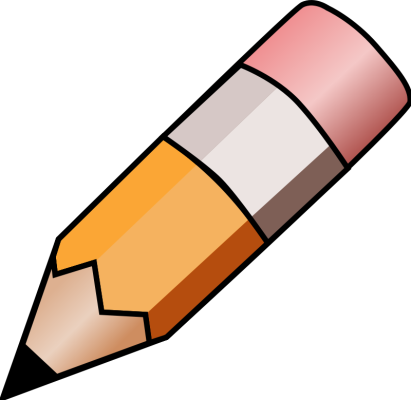 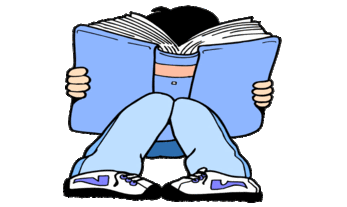 YEAR 1 HOME LEARNING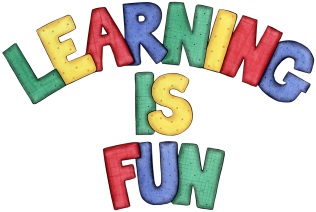 YEAR 1 HOME LEARNINGDate Set22.09.23Date Due27.09.23MathsPlease log onto EdShed (https://www.edshed.com/en-gb/login) where you will find your maths home learning under assignments. Good luck!We will be continuing to solidify key skills from this week in our homework by counting from a larger group.Spelling WritingFor spellings, we will be focusing on common exception words. Writing Task – Suffixes ‘s’ and ‘es’Find 5 things in your house, draw them and write what they are using the suffixes ‘s’ and ‘es’.For example:1 apple - 5 apples1 dress – 5 dressesReadingRecommended daily reading time: KS1 10 minutesGreekPlease go to Greek Class Blog for Greek Home LearningGreek Class - St Cyprian's Greek Orthodox Primary Academy